Undervisningsbeskrivelse 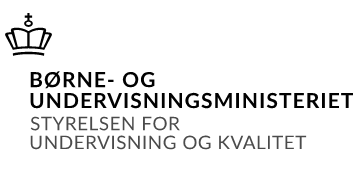 Oversigt over gennemførte undervisningsforløb i fagetBeskrivelse af det enkelte undervisningsforløb TerminMaj-juni 2022-2023InstitutionDet Blå Gymnasium VardeUddannelseHHXFag og niveauTysk BLærer(e)Jacob BoddumHoldHhx2a22Forløb 1Ich und mein LebenForløb 2Unternehmen und UnternehmenskulturForløb 3Deutsche GeschichteForløb 4TourismusForløb 5Jungunternehmer und InnovationForløb 6ReisenForløb 7SoMe und JugendkulturForløb 8RechtsextremismusForløb 1Ich und mein Leben Forløbets indhold og fokusBeskrivelse af bolig- og familieforhold.Typer af jobs og karrieremulighederLidt om juletraditioner i TysklandFaglige målMundtlig udtryksfærdighedLæse- og oversættelsesstrategierKernestofet bredt udvalg af tysksprogede fiktive og ikke-fiktive multimodale teksttyper og -genrer, som kan give eleverne en kunstnerisk oplevelse og en varieret og nuanceret indsigt i kulturelle, historiske, samfundsmæssige og erhvervsmæssige forhold i tysksprogede lande med hovedvægten på Tyskland – kulturelle og samfundsmæssige forhold med fokus på ligheder og forskelle mellem tyske og andre kultur- og samfundsforhold – grundlæggende normer og regler for skriftlig og mundtlig sprogbrug og kommunikation på tysk, herunder for anvendelse af ordforråd i forskellige kulturelle, samfundsmæssige og erhvervsmæssige sammenhænge – grundlæggende regler for tysk udtale og intonationAnvendt materiale.Brainstorm over ordet Deutsch - lave planchePræsentere sig selv og andreLave stamtræ – præsentereFoto-safari på skolenTekster og opgaver om pigen Sabine fra bogen Echo aus BerlinDie moderne Familie - https://dd.systime.dk/?id=120#c1062 - familieforholdSo Leben wir - https://dd.systime.dk/?id=195#c1227 -familieforholdVor dem Sprung in die Arbeitswelt - tekst om unge, der fortæller om fremtidens job og uddannelseOversigt over Top- und Flop-Jobs - lønPræsentere jobs, de gerne vil have og dem, de ikke vil haveTegne og beskrive egen boligFortælle om forskellige måder at bo på: lejlighed, rækkehus etc.Kryds og tværsOmvendt ønskeseddel - hvad de ikke ønsker sig til julArbejdsformerGruppearbejdeIndividuelt arbejde Pararbejde KlasseundervisningForløb 2Unternehmen und Unternehmenskultur Forløbets indhold og fokusTysk virksomhedskultur. Tiltaleformer. Opstilling og indhold af forretningsmailsVirksomhedspræsentation af ”Fritz Kola”Faglige målMundtlig udtryksfærdighedLæse- og oversættelsesstrategierKernestofTekst- og casemateriale om tyske virksomheder – virksomhedens eksterne kommunikation med særlig vægt på grundlæggende erhvervsrelateret terminologi og fraseologiAnvendt materiale.Præsentation af tyske detailhandelskæderTekst og opgaver om det tyske firma ”fritz-kola”Tekst om at sige ”du” & ”Sie” til hinanden på arbejdspladsen: https://karrierebibel.de/duzen-siezen/ibogen ”Tysk virksomhedskommunikation”:teori om kulturforskelle og fordomme (https://tyskvirksomhed.systime.dk/?id=p122)teori om opstilling og indhold af breve og mails (https://tyskvirksomhed.systime.dk/?id=p124) og https://tyskvirksomhed.systime.dk/?id=p126teori om formelt og uformelt sprog i interne mails (https://tyskvirksomhed.systime.dk/?id=148)Tage billeder af dem selv i ”forretningssituationer” og beskriveArbejdsformerGruppearbejdeIndividuelt arbejde Pararbejde KlasseundervisningForløb 3Deutsche Geschichte Forløbets indhold og fokusTysk efterkrigshistorie med særligt fokus på opdelingen af Tyskland samt forskelle i øst og vest både før og efter murens fald.Faglige målMundtlig udtryksfærdighedLæse- og oversættelsesstrategierKernestofHovedtræk i den kulturelle, politiske og samfundsmæssige udvikling i Tyskland efter 1945Anvendt materiale.Film: Flugten fra Østtyskland” -  https://fjernleje.filmstriben.dk/film/9000005273/flugten-fra-osttyskland”Good bye Lenin”https://mitcfu.dk/materialeinfo.aspx?idnr=24876101&cfuid=10Youtube:„Die Berliner Mauer einfach erklärt“https://www.youtube.com/watch?v=XxWn75LSO48„Berliner Mauer Aufbau und Fall“https://www.youtube.com/watch?v=8ES89TIP2Pcz„Eingemauert. Die innerdeutsche Grenze“https://www.youtube.com/watch?v=jlbAUFvh04k„logo erklärt Was war die DDR“https://www.youtube.com/watch?v=lsnIuUue_RETekster:„Das geteilte Land“https://www.zeit.de/feature/mauerfall-das-geteilte-land„War damals in der DDR wircklich alles schlecter“ https://www.welt.de/wirtschaft/kinderleicht/mauerfall/article4936521/War-damals-in-der-DDR-wirklich-alles-schlechter.html#:~:text=Im%20Durchschnitt%20kostete%20in%20der,es%20viel%20zu%20wenige%20Wohnungen.&amp;text=Teilweise%20mussten%20die%20Menschen%20lange,dort%2C%20wo%20gro%C3%9Fe%20Betriebe%20lagen.„Mit Pfeil und Bogen in die Freiheit“https://www.welt.de/kultur/history/article1848378/Wie-eine-Mauerflucht-mit-Pfeil-und-Bogen-gelang.htmloghttps://www.welt.de/morgenpost/bmo_wie_wars/gallery1847829/Mit-Pfeil-und-Bogen-in-die-Freiheit.html„Chronik der Mauer – Fluchten“https://www.chronik-der-mauer.de/fluchten/Opgaver: Planlægge og forklare eget flugtforsøg fra DDRArbejdsformerGruppearbejdeIndividuelt arbejde Pararbejde KlasseundervisningForløb 4Tourismus Forløbets indhold og fokusFaglige målMundtlig udtryksfærdighedLæse- og oversættelsesstrategierKernestofet bredt udvalg af tysksprogede fiktive og ikke-fiktive multimodale teksttyper og -genrer, som kan give eleverne en kunstnerisk oplevelse og en varieret og nuanceret indsigt i kulturelle, historiske, samfundsmæssige og erhvervsmæssige forhold i tysksprogede lande med hovedvægten på Tyskland – kulturelle og samfundsmæssige forhold med fokus på ligheder og forskelle mellem tyske og andre kultur- og samfundsforhold – grundlæggende normer og regler for skriftlig og mundtlig sprogbrug og kommunikation på tysk, herunder for anvendelse af ordforråd i forskellige kulturelle, samfundsmæssige og erhvervsmæssige sammenhænge – grundlæggende regler for tysk udtale og intonationAnvendt materiale.Tekster:https://meermond.de/daenemark-als-urlaubsland/https://en.coronasmitte.dk/travel-rules/covidtravelrules/dehttps://www.visitdenmark.de/daenemark/regionen/nordsee/urlaub-daenische-nordseehttps://www.nordschleswiger.dk/de/daenemark-gesellschaft/daenemarks-straende-bekommen-bestnotenProjekt om hvordan man tiltrækker flere tyske turister til Danmark inkl. egen produktion af brochure og/eller filmBilledeopgave: fortælle om, hvor man kunne tænke sig at bo, og hvor man kunne tænke sig at holde ferieFotoudfordring: tage fotos af ”turismesituationer” og ”rejsemål”- som de andre grupper skulle gætteArbejdsformerGruppearbejdeIndividuelt arbejde Pararbejde KlasseundervisningForløb 5Jungunternehmer und Innovation Forløbets indhold og fokusIværksætteri og innovationKlasse går på skolens innovationslinje.Der arbejdes med idégenerering og hvad der skal til for at få den gode idé til produkter og serviceydelser samt hvad der skal til for at få succes med at føre idéerne ud i livet.Fordele og ulemper ved at arbejde som iværksætter. Hvilke lande og hvilke firmaer der er gode til innovationFaglige målMundtlig udtryksfærdighedLæse- og oversættelsesstrategierKernestofTekst- og casemateriale om tyske virksomhederAnvendt materiale.Tekster og statistikker:Großer Erfolg mit kleinen Körnern - tekst fra Genau: https://genau.systime.dk/?id=169#c788https://www.mymuesli.com/ - beskrivelse af hjemmesiden mm.https://www.existenzgruender-jungunternehmer.de/https://www.internetworld.de/digitaler-handel/das-sind-die-top-10-start-ups-in-deutschland-1699956.html?seite=1https://www.manager-magazin.de/unternehmen/deutschland-juengster-unternehmer-16-jahre-chef-von-zwei-firmen-a-4a086167-e1dd-4d8d-a450-901d74c16742https://de.statista.com/statistik/daten/studie/524109/umfrage/top-10-laender-nach-dem-global-innovation-index-weltweit/Forklare om egne idéer til firmaer og produkterArbejdsformerGruppearbejdeIndividuelt arbejde Pararbejde KlasseundervisningForløb 6Reisen Forløbets indhold og fokusFaglige målMundtlig udtryksfærdighedLæse- og oversættelsesstrategierKernestofForberedelse og efterbehandling af studieturen til Liverpool. Tyskland og Storbritanniens samhandel.Hvad man skal huske på, når man skal pakke kuffert og hvordan man passer på sig selv, og hvad man skal være opmærksom på under rejser i ind- og udland.Anvendt materiale.Tekster:https://de.statista.com/statistik/daten/studie/167299/umfrage/wichtigste-exportlaender-fuer-grossbritannien/https://de.statista.com/statistik/daten/studie/167303/umfrage/wichtigste-importlaender-fuer-grossbritannien/https://www.hannoversche.de/wissenswert/was-gehoert-ins-reisegepaeckWie schütze ich mich auf Reisen: https://www.bravebird.de/blog/wie-schuetze-ich-mich-auf-reisen/Selbstschutz auf Reisen: https://www.lilies-diary.com/selbstschutz-auf-reisen/Youtube: Vanlife: Sicherheit &amp;Selbstschutz auf Reisen - https://www.youtube.com/watch?v=jkfgMTtdGqIPræsentation af studietursrejsemålet inden afrejsePowerPoint-præsentation af oplevelser og indtryk fra turen.ArbejdsformerGruppearbejdeIndividuelt arbejde Pararbejde KlasseundervisningForløb 7SoMe und JugendkulturForløbets indhold og fokusEksempler på hvordan eleverne selv og deres familier anvender SoMeFordele og ulemper ved sociale medierStatistik om brug af internet og sociale medier genereltFakta om Youtubere i TysklandSelv producere videoklip, hvor man ”leger” youtuberFaglige målMundtlig udtryksfærdighedLæse- og oversættelsesstrategierKernestofet bredt udvalg af tysksprogede fiktive og ikke-fiktive multimodale teksttyper og -genrer, som kan give eleverne en kunstnerisk oplevelse og en varieret og nuanceret indsigt i kulturelle, historiske, samfundsmæssige og erhvervsmæssige forhold i tysksprogede lande med hovedvægten på Tyskland – kulturelle og samfundsmæssige forhold med fokus på ligheder og forskelle mellem tyske og andre kultur- og samfundsforhold – grundlæggende normer og regler for skriftlig og mundtlig sprogbrug og kommunikation på tysk, herunder for anvendelse af ordforråd i forskellige kulturelle, samfundsmæssige og erhvervsmæssige sammenhænge – grundlæggende regler for tysk udtale og intonationAnvendt materiale.Statistik om brug af internet og sociale medier generelt:https://de.statista.com/statistik/studie/id/32325/dokument/instagram-statista-dossier/https://de.statista.com/themen/2033/internetnutzung-in-deutschland/#dossierContents__outerWrapperhttps://de.statista.com/themen/2662/mediennutzung-von-jugendlichen/#dossierKeyfigureshttps://de.statista.com/prognosen/999854/deutschland-beliebte-arten-von-social-mediahttps://de.statista.com/statistik/daten/studie/427067/umfrage/top-10-instagramaccounts-mit-den-meisten-followern-weltweit/Fakta om youtubere:Die erfolgreichsten Youtube Channel: https://www.prosieben.de/tv/taff/lifestyle/internet-social-media/die-erfolgreichsten-youtube-channelArtikler om fordele og ulemper ved sociale medier:Jugend und Medien: https://www.jugendundmedien.ch/digitale-medien/soziale-medienIch bin besser als du - vor allem online: https://zukkermaedchen.de/2018/07/ich--bin-besser-als-du-vor-allem-online.html/ + sammenligning med den nyeste version af hendes hjemmesideZensur auf Social Media - https://www.srf.ch/kultur/gesellschaft-religion/zensur-auf-social-media-haben-instagram-co-ein-problem-mit-stillenden-muetternEksempler på hvordan eleverne selv og deres familier anvender SoMeSelv producere videoklipArbejdsformerGruppearbejdeIndividuelt arbejde Pararbejde KlasseundervisningForløb 8Rechtsextremismus Forløbets indhold og fokusNynazisme i Tyskland – præsenteret gennem tal og facts samlet af de tyske myndigheder, samt gennem aktuelle artikler på tysk og dansk om nynazistiske netværk i Tyskland og Danmark. Strafferamme for nazi-symboler i det offentlige rum i Tyskland – eksemplificeret gennem aktuel begivenhed. Diskussion om anvendelse af potentielt stødende egenavne på tyskFaglige målMundtlig udtryksfærdighedLæse- og oversættelsesstrategierKernestofet bredt udvalg af tysksprogede fiktive og ikke-fiktive multimodale teksttyper og -genrer, som kan give eleverne en kunstnerisk oplevelse og en varieret og nuanceret indsigt i kulturelle, historiske, samfundsmæssige og erhvervsmæssige forhold i tysksprogede lande med hovedvægten på Tyskland – kulturelle og samfundsmæssige forhold med fokus på ligheder og forskelle mellem tyske og andre kultur- og samfundsforhold – grundlæggende normer og regler for skriftlig og mundtlig sprogbrug og kommunikation på tysk, herunder for anvendelse af ordforråd i forskellige kulturelle, samfundsmæssige og erhvervsmæssige sammenhænge – grundlæggende regler for tysk udtale og intonationAnvendt materiale.Artikler:Dansk tekst om anholdelser i december 2022 - https://www.dr.dk/nyheder/udland/heinrich-xiii-ville-angiveligt-vaere-tysklands-kejser-men-familien-kalder-ham-enReichsbürger-Razzia - https://www.welt.de/politik/deutschland/article242563501/Nach-Reichsbuerger-Razzia-50-Waffenfunde-und-weitere-Beschuldigte.htmlhttps://www.fr.de/kultur/gesellschaft/neger-negertal-unterneger-namen-aenderung-diskussion-debatte-sprache-olpe-biggesee-90161388.htmlZahlen und Fakten - https://www.verfassungsschutz.de/DE/themen/rechtsextremismus/zahlen-und-fakten/zahlen-und-fakten_node.html https://www.spiegel.de/politik/studie-rechtsextreme-einstellungen-besonders-bei-junger-generation-angestiegen-a-b1f2131a-f6b5-4003-b7a8-79dc378bf670https://praxistipps.focus.de/strafe-fuer-hitlergruss-diese-folgen-drohen_107131Film:Kriegerin, filmstribenAus dem Nichts, mitcfuSangtekst:https://www.dietotenhosen.de/diskographie/songs/sascha-ein-aufrechter-deutscherTekster fra ibogen Niemals vergessen:Vergangenheitsbewältigung - https://niemalsvergessen.systime.dk/?id=121Politik und Neonazismus heute - https://niemalsvergessen.systime.dk/?id=125Bilder beschreiben - https://niemalsvergessen.systime.dk/?id=186Diverse statistikker fra Statista.com - https://de.statista.com/themen/7008/diskriminierung-auslaenderfeindlichkeit-und-rassismus-in-deutschland/#topicHeader__wrapperhttps://www.dr.dk/nyheder/kultur/festivaler-dropper-legendarisk-heavyband-efter-gammel-nazihilsen-dansk-festivalhttps://www.dr.dk/nyheder/seneste/16-aarig-dreng-tiltalt-efter-terrorparagrafferne-har-paataget-sig-lederrolleArbejdsformerGruppearbejdeIndividuelt arbejde Pararbejde Klasseundervisning